وزارة الزراعة هي المسؤولة الاولى عن تطبيق القواعد الفنية والمواصفات لتسجيل وتداول المبيدات في الاردن ,حيث تم إنشاء اول مختبر لتحليل الاثر المتبقي للمبيدات في المنتجات الزراعية (الخضار والفواكه) في عام 1982 , حيث شارك مختبر الثروة النباتية في تطبيق الادلة التوضيحية لتداول المبيدات والاستخدام الآمن لها و قد اسهم في نجاح الدراسات المتعلقة في تحليل المبيدات للمنتجات الزراعية المحلية والمستوردة لضمان سلامة المنتجات الزراعية.  تعتبر مديرية مختبرات الثروة النباتية من أهم المديريات الفنية الرقابية والخدماتية في وزارة الزراعة حيث تمثل المديرية خط الدفاع الاول في المحافظة على سلامة  المنتجات الزراعية سواء كانت محلية او مستوردة او مصدرة ، ومراقبة هذه المنتجات بأنواعها وحمايتها من الآفات الزراعية المختلفة وخاصة الافات الحجرية والتي قد تهدد عملية الانتاج الزراعي المحلي ، من خلال انتاج محاصيل سليمة وآمنه والتأكد من خلوها من متبقيات المبيدات ومدى صلاحيتها للاستهلاك البشري وبالتالي الحفاظ على صحة وسلامة الانسان والبيئة الامر الذي يشجع حركة الاستيراد والتصدير وفتح الاسواق العالمية أمام المنتجات الاردنية .تضم مديرية مختبرات الثروة النباتية أربعة أقسام : قسم مختبر تحليل متبقيات المبيدات  .قسم مختبر تحليل المبيدات .قسم مختبر الصحة النباتية .قسم الشؤون المالية والادارية  .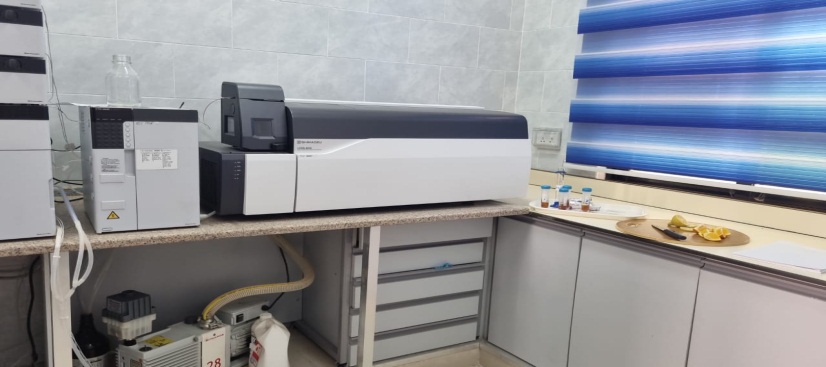 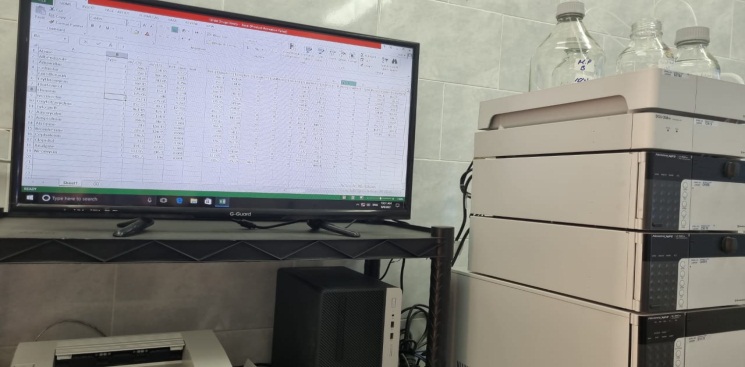 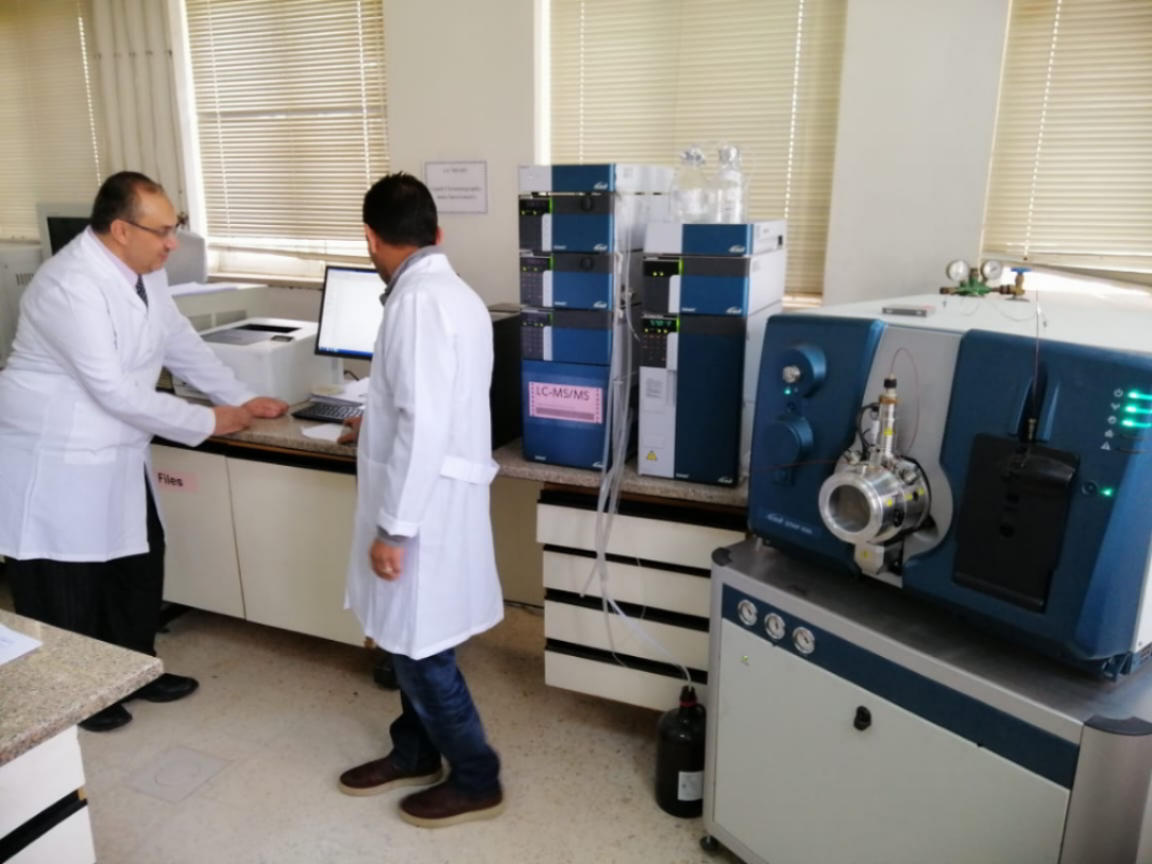 https://goo.gl/maps/258uRydk7TPJERSQ8 أنقر هنا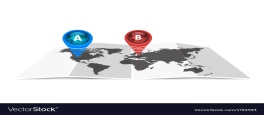 الفحوصات المخبرية معلومات الإعتماد وشهادات الجودة معلومات إضافية الاسس والشروط الواجب توفرها في المختبرات الخاصة المعتمدة للفحوصات النباتية والحيوانية  قرار رقم 1 لسنة 2021 اسم المختبر مختبرات الثروة النباتية –وزارة الزراعةمختبرات الثروة النباتية –وزارة الزراعةالعنوانالشارع :ش. البقعة الرئيسي  رقم المبنى : 135  العنوانالمدينة :عمان  الحي : البقعة     Contact Personرقم الهاتف :064726202رقم الفاكس : 064726201البريد اللكتروني Info@moa.gov.joInfo@moa.gov.joالموقع الالكتروني على الانترنت www.moa.gov.jowww.moa.gov.joساعات الدوام 8:30-3:30 أحد-خميس8:30-3:30 أحد-خميسالفحص الجهاز/ الطريقة للتحليلالوقت المستغرق  سعر الفحص  تحليل الأثر المتبقي للمبيدات LC MSMS\ Gas Chromatography1-2 15-50تحليل المبيدات (HPLC) High Performance Liquid Chromatography1-1415-50فحص الاصابة  البكتيريا Bacteriology Committee of American Phytopathological Society Laboratory Guide for Identification of plant pathogenic Bacteria N.W.Schaad-19801-1415-50 JDفحص الاصابة  الفيروسات Enzyme- Linked Immunosorbent Assay  Elisa2-3 day25-125 JDفحوصات تحديد  البكتيريا والفيروسات Bacteriology Committee of American Phytopathological Society Laboratory Guide for Identification of plant pathogenic Bacteria N.W.Schaad-19802-1415-50 JDفحصوصات عزل النيماتودا Modified Baermann Funnel Method .Staining methodBlender method Direct examination under dissecting microscope1-14 day15 JDفحوصات الحشرات كشف حسي1-14 day2 JDفحوصات الفطريات الجمعية العربية لوقاية النبات والمرشد الوجيز في أمراض النبات (1999) .7-10 day15 JDشهادة الآيزو  17025  * لا                             نعم شهادات و وثائق اخرىحكومي